КОНТРОЛНА ЛИСТА бр.- ЗООХИГИЈЕНА -РЕЗУЛТАТ НАДЗОРА У БОДОВИМА         НАДЗИРАНИ СУБЈЕКАТ							ИНСПЕКТОР      ___________________________                            М.П.                         __________________________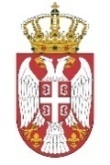 Република СрбијаАутономна Покрајина ВојводинаОпштина Нови КнежевацОпштинска управа општине Нови КнежевацОдељење за буџет,финансије и привредне делатностиОдсек за инспекцијске пословеКомунална инспекцијаРепублика СрбијаАутономна Покрајина ВојводинаОпштина Нови КнежевацОпштинска управа општине Нови КнежевацОдељење за буџет,финансије и привредне делатностиОдсек за инспекцијске пословеКомунална инспекцијаРепублика СрбијаАутономна Покрајина ВојводинаОпштина Нови КнежевацОпштинска управа општине Нови КнежевацОдељење за буџет,финансије и привредне делатностиОдсек за инспекцијске пословеКомунална инспекцијаОдлука о обављању делатности зоохигијене на територији општине Нови Кнежевац („Сл.лист општине Нови Кнежевац“, бр. 4/2024)Одлука о обављању делатности зоохигијене на територији општине Нови Кнежевац („Сл.лист општине Нови Кнежевац“, бр. 4/2024)ОПШТЕ ИНФОРМАЦИЈЕ О ИНСПЕКЦИЈСКОМ НАДЗОРУОПШТЕ ИНФОРМАЦИЈЕ О ИНСПЕКЦИЈСКОМ НАДЗОРУОПШТЕ ИНФОРМАЦИЈЕ О ИНСПЕКЦИЈСКОМ НАДЗОРУОПШТЕ ИНФОРМАЦИЈЕ О ИНСПЕКЦИЈСКОМ НАДЗОРУОПШТЕ ИНФОРМАЦИЈЕ О ИНСПЕКЦИЈСКОМ НАДЗОРУОпште информацијеОпште информацијеОпште информацијеОпште информацијеОпште информацијеОпштинска управа Нови КнежевацКомунална инспекцијаВодећи инспектор:Датум инспекцијског надзора:Општинска управа Нови КнежевацКомунална инспекцијаВодећи инспектор:Датум инспекцијског надзора:Општинска управа Нови КнежевацКомунална инспекцијаВодећи инспектор:Датум инспекцијског надзора:Општинска управа Нови КнежевацКомунална инспекцијаВодећи инспектор:Датум инспекцијског надзора:Општинска управа Нови КнежевацКомунална инспекцијаВодећи инспектор:Датум инспекцијског надзора:Врста инспекцијског надзора:(   ) Редовни(   ) Ванредни(   ) Контролни(   ) ДопунскиВрста инспекцијског надзора:(   ) Редовни(   ) Ванредни(   ) Контролни(   ) ДопунскиВрста инспекцијског надзора:(   ) Редовни(   ) Ванредни(   ) Контролни(   ) ДопунскиВрста инспекцијског надзора:(   ) Редовни(   ) Ванредни(   ) Контролни(   ) ДопунскиВрста инспекцијског надзора:(   ) Редовни(   ) Ванредни(   ) Контролни(   ) ДопунскиИнспекцијски надзор према облику:(   ) Теренски(   ) КанцеларијскиИнспекцијски надзор према облику:(   ) Теренски(   ) КанцеларијскиИнспекцијски надзор према облику:(   ) Теренски(   ) КанцеларијскиИнспекцијски надзор према облику:(   ) Теренски(   ) КанцеларијскиИнспекцијски надзор према облику:(   ) Теренски(   ) КанцеларијскиНалог за инспекцијски надзор:(   ) Да(   ) НеНалог за инспекцијски надзор:(   ) Да(   ) НеНалог за инспекцијски надзор:(   ) Да(   ) НеНалог за инспекцијски надзор:(   ) Да(   ) НеНалог за инспекцијски надзор:(   ) Да(   ) НеИНФОРМАЦИЈЕ О КОНТРОЛИСАНОМ СУБЈЕКТУИНФОРМАЦИЈЕ О КОНТРОЛИСАНОМ СУБЈЕКТУИНФОРМАЦИЈЕ О КОНТРОЛИСАНОМ СУБЈЕКТУИНФОРМАЦИЈЕ О КОНТРОЛИСАНОМ СУБЈЕКТУИНФОРМАЦИЈЕ О КОНТРОЛИСАНОМ СУБЈЕКТУПравно/физичко лице, предузетникПравно/физичко лице, предузетникПравно/физичко лице, предузетникПравно/физичко лице, предузетникПравно/физичко лице, предузетникПодаци о контролисаном субјектуПодаци о контролисаном субјектуПодаци о контролисаном субјектуПодаци о контролисаном субјектуПодаци о контролисаном субјектуНазив/име и презиме субјекта:Назив/име и презиме субјекта:Адреса (улица и број):Адреса (улица и број):Место:Место:Град/Општина:Град/Општина:Поштански број:Поштански број:Телефон/Факс:Телефон/Факс:E-mail:E-mail:Интернет адреса:Интернет адреса:ПИБ:ПИБ:Матични број:Матични број:Бр.личне карте (за физичка лица):Бр.личне карте (за физичка лица):Пословни просторПословни просторЛокација пословног простора у ком је вршен инспекцијски надзорЛокација пословног простора у ком је вршен инспекцијски надзорЛокација пословног простора у ком је вршен инспекцијски надзорЛокација пословног простора у ком је вршен инспекцијски надзорЛокација пословног простора у ком је вршен инспекцијски надзорАдреса (улица и број):Адреса (улица и број):Место:Место:Град/Општина:Град/Општина:Поштански број:Поштански број:Пружалац услуге обављања зоохигијенеПружалац услуге обављања зоохигијенеПружалац услуге обављања зоохигијенеПружалац услуге обављања зоохигијенеПружалац услуге обављања зоохигијенеПружалац услуге обављања зоохигијене1.1.Пружалац услуге хвата и збрињава напуштене животиње и смешта их у прихватилиште за животиње.Пружалац услуге хвата и збрињава напуштене животиње и смешта их у прихватилиште за животиње.Пружалац услуге хвата и збрињава напуштене животиње и смешта их у прихватилиште за животиње.(   ) Да             (2)(   ) Не             (0)Напомена:Напомена:Напомена:Напомена:2.2.Пружалац услуге нешкодљиво уклања лешеве животиња са јавних и других површина (атара) и објеката за узгој, држање, дресуру, излагање, одржавање такмичења или промет животиња.Пружалац услуге нешкодљиво уклања лешеве животиња са јавних и других површина (атара) и објеката за узгој, држање, дресуру, излагање, одржавање такмичења или промет животиња.Пружалац услуге нешкодљиво уклања лешеве животиња са јавних и других површина (атара) и објеката за узгој, држање, дресуру, излагање, одржавање такмичења или промет животиња.(   ) Да             (2)(   ) Не             (0)Напомена:Напомена:Напомена:Напомена:3.3.Пружалац услуге транспортује или организује транспорт лешева животиња са јавних површина и објеката (за узгој, држање, дресуру, излагање, одржавање такмичења или промет животиња), до објекта за сакупљање, прераду или уништавање отпада животињског порекла, на начин који не представља ризик по друге животиње, људе или животну средину.Пружалац услуге транспортује или организује транспорт лешева животиња са јавних површина и објеката (за узгој, држање, дресуру, излагање, одржавање такмичења или промет животиња), до објекта за сакупљање, прераду или уништавање отпада животињског порекла, на начин који не представља ризик по друге животиње, људе или животну средину.Пружалац услуге транспортује или организује транспорт лешева животиња са јавних површина и објеката (за узгој, држање, дресуру, излагање, одржавање такмичења или промет животиња), до објекта за сакупљање, прераду или уништавање отпада животињског порекла, на начин који не представља ризик по друге животиње, људе или животну средину.(   ) Да             (2)(   ) Не             (0)Напомена:Напомена:Напомена:Напомена:4.4.Пружалац услуге обавља послове према Годишњем програму.Пружалац услуге обавља послове према Годишњем програму.Пружалац услуге обавља послове према Годишњем програму.(   ) Да             (2)(   ) Не             (0)Напомена:Напомена:Напомена:Напомена:5.5.Пружалац услуге обавља послове хватања и збрињавања у прихватилиште напуштених паса и мачака и уклањање лешева животиња на територији општине савременим методама и на хуман начин.Пружалац услуге обавља послове хватања и збрињавања у прихватилиште напуштених паса и мачака и уклањање лешева животиња на територији општине савременим методама и на хуман начин.Пружалац услуге обавља послове хватања и збрињавања у прихватилиште напуштених паса и мачака и уклањање лешева животиња на територији општине савременим методама и на хуман начин.(   ) Да             (2)(   ) Не             (0)Напомена:Напомена:Напомена:Напомена:6.6.Пружалац услуге припрема и спроводи програм контроле и смањења популације напуштених паса и мачака према специфичностима средине у складу са законом којим се уређује добробит животиња.Пружалац услуге припрема и спроводи програм контроле и смањења популације напуштених паса и мачака према специфичностима средине у складу са законом којим се уређује добробит животиња.Пружалац услуге припрема и спроводи програм контроле и смањења популације напуштених паса и мачака према специфичностима средине у складу са законом којим се уређује добробит животиња.(   ) Да             (2)(   ) Не             (0)Напомена:Напомена:Напомена:Напомена:7.7.У прихватилишту се смештају животиње чији власници, односно држаоци не могу више да се брину о њима.У прихватилишту се смештају животиње чији власници, односно држаоци не могу више да се брину о њима.У прихватилишту се смештају животиње чији власници, односно држаоци не могу више да се брину о њима.(   ) Да             (2)(   ) Не             (0)Напомена:Напомена:Напомена:Напомена:8.8.У прихватилишту се смештају животиње које надлежни орган одузме власнику.У прихватилишту се смештају животиње које надлежни орган одузме власнику.У прихватилишту се смештају животиње које надлежни орган одузме власнику.(   ) Да             (2)(   ) Не             (0)Напомена:Напомена:Напомена:Напомена:9.9.У прихватилишту се смештају животиње које су у опасности.У прихватилишту се смештају животиње које су у опасности.У прихватилишту се смештају животиње које су у опасности.(   ) Да             (2)(   ) Не             (0)Напомена:Напомена:Напомена:Напомена:10.10.Пружалац услуге једном годишње спроводи поступак изјашњавања корисника о квалитету пружања комуналних услуга.Пружалац услуге једном годишње спроводи поступак изјашњавања корисника о квалитету пружања комуналних услуга.Пружалац услуге једном годишње спроводи поступак изјашњавања корисника о квалитету пружања комуналних услуга.(   ) Да             (2)(   ) Не             (0)Напомена:Напомена:Напомена:Напомена:11.11.Са кућним љубимцем, коме се не пронађе власник у о року од 30 дана од дана смештаја у прихватилиште, односно ако се не збрине на други начин, поступа се у складу са Програмом контроле и смањења популације напуштених паса и мачака. Са кућним љубимцем, коме се не пронађе власник у о року од 30 дана од дана смештаја у прихватилиште, односно ако се не збрине на други начин, поступа се у складу са Програмом контроле и смањења популације напуштених паса и мачака. Са кућним љубимцем, коме се не пронађе власник у о року од 30 дана од дана смештаја у прихватилиште, односно ако се не збрине на други начин, поступа се у складу са Програмом контроле и смањења популације напуштених паса и мачака. (   ) Да             (2)(   ) Не             (0)Напомена:Напомена:Напомена:Напомена:12.12.Пружалац услуге излази на терен ради хватања пса или мачке који су допринели озлеђивању након достављања записника  комуналног инспектора.Пружалац услуге излази на терен ради хватања пса или мачке који су допринели озлеђивању након достављања записника  комуналног инспектора.Пружалац услуге излази на терен ради хватања пса или мачке који су допринели озлеђивању након достављања записника  комуналног инспектора.(   ) Да             (2)(   ) Не             (0)Напомена:Напомена:Напомена:Напомена:13.13.Надзирани субјекат је омогућио комуналном инспектору неометано вршење инспекцијског надзора.Надзирани субјекат је омогућио комуналном инспектору неометано вршење инспекцијског надзора.Надзирани субјекат је омогућио комуналном инспектору неометано вршење инспекцијског надзора.(   ) Да             (2)(   ) Не             (0)Напомена:Напомена:Напомена:Напомена:Укупан могући број бодова26УТВРЂЕН БРОЈ БОДОВАСтепенризикаНезнатанНизакСредњиВисокКритичанБрој бодова22-2616-2010-146-8≤4Степен ризика у односу на остварен бројбодованезнатан(    )Степен ризика у односу на остварен бројбодованизак(    )Степен ризика у односу на остварен бројбодовасредњи(    )Степен ризика у односу на остварен бројбодовависок(    )Степен ризика у односу на остварен бројбодовакритичан(    )